                                                                                                      Her soru 5 puandır. BAŞARILARADI		:                                                     2017–2018 EĞİTİM ÖĞRETİM  YILISOYADI	               :                                               ……………………………………….  ORTAOKULU SINIFI		:                                                     8.SINIFLAR  FEN BİLİMLERİ  DERSİ      NUMARASI	:                                                        2. DÖNEM 1. YAZILI SINAVIADI		:                                                     2017–2018 EĞİTİM ÖĞRETİM  YILISOYADI	               :                                               ……………………………………….  ORTAOKULU SINIFI		:                                                     8.SINIFLAR  FEN BİLİMLERİ  DERSİ      NUMARASI	:                                                        2. DÖNEM 1. YAZILI SINAVIADI		:                                                     2017–2018 EĞİTİM ÖĞRETİM  YILISOYADI	               :                                               ……………………………………….  ORTAOKULU SINIFI		:                                                     8.SINIFLAR  FEN BİLİMLERİ  DERSİ      NUMARASI	:                                                        2. DÖNEM 1. YAZILI SINAVIADI		:                                                     2017–2018 EĞİTİM ÖĞRETİM  YILISOYADI	               :                                               ……………………………………….  ORTAOKULU SINIFI		:                                                     8.SINIFLAR  FEN BİLİMLERİ  DERSİ      NUMARASI	:                                                        2. DÖNEM 1. YAZILI SINAVIPUAN:     1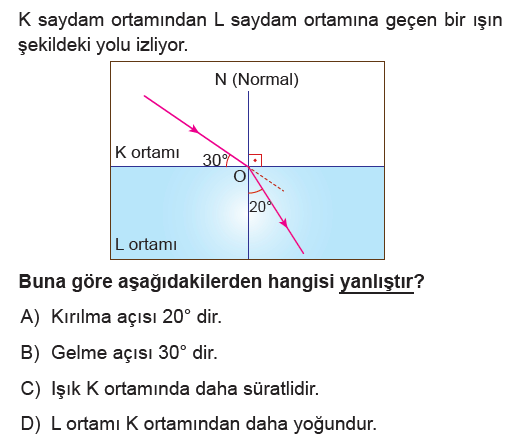 5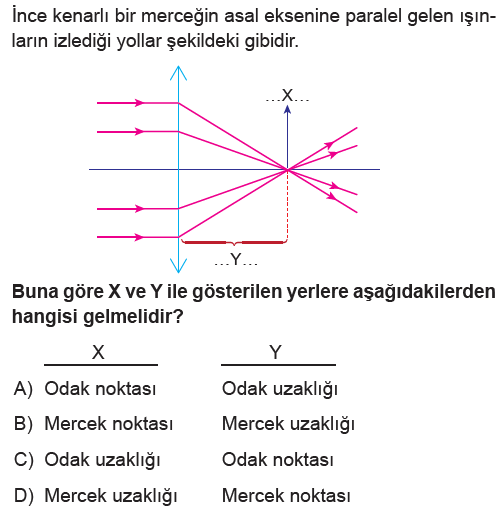 2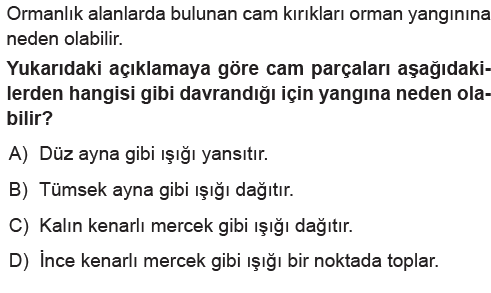 6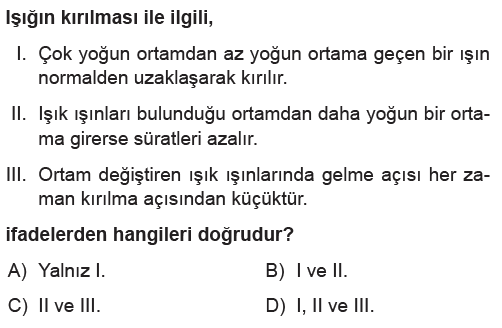 3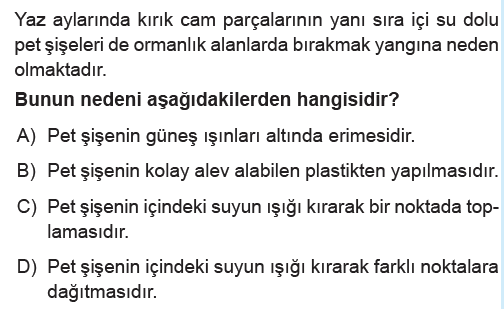 7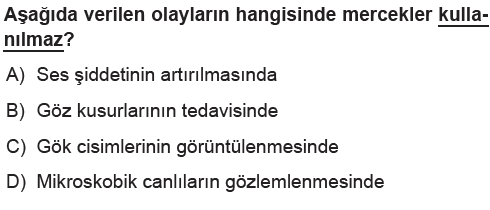 4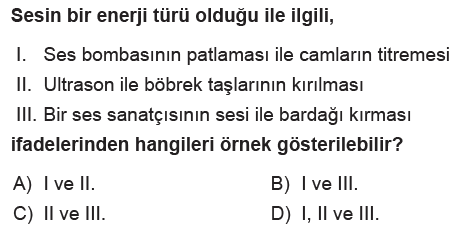 8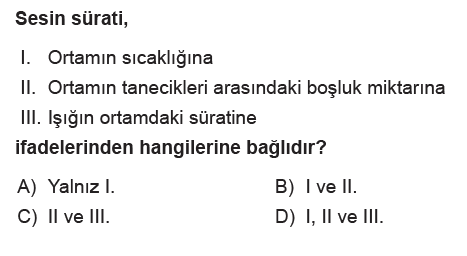 9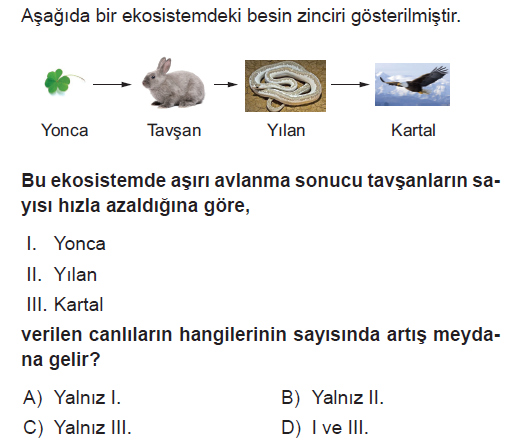 13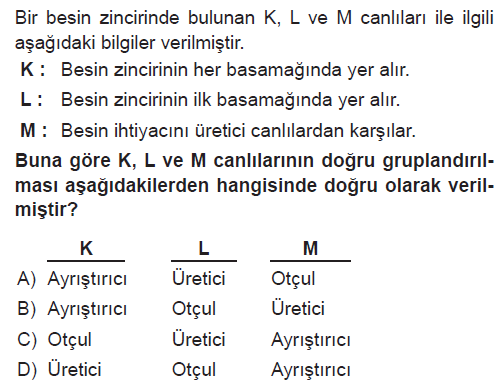 10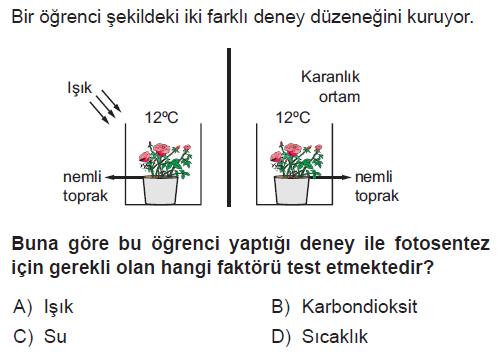 14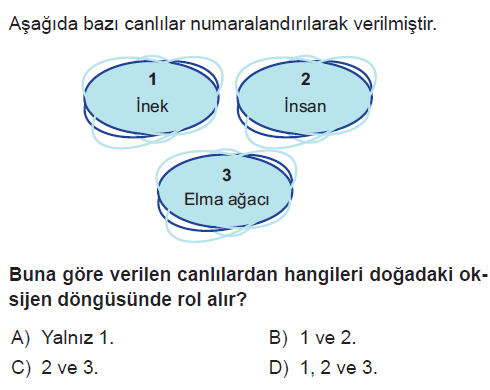 11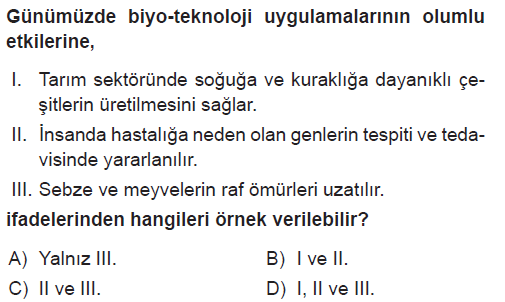 15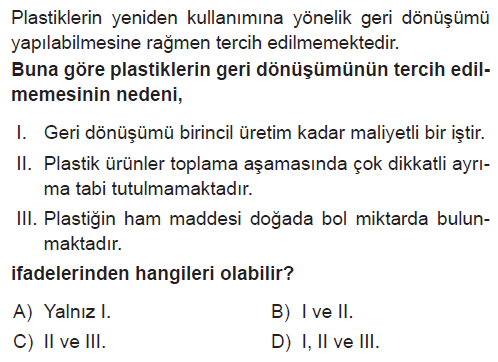 12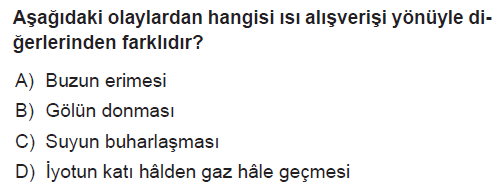 16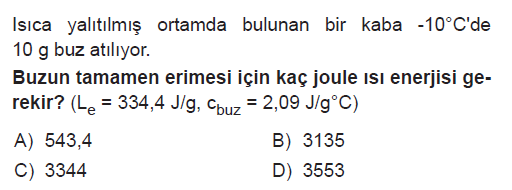 17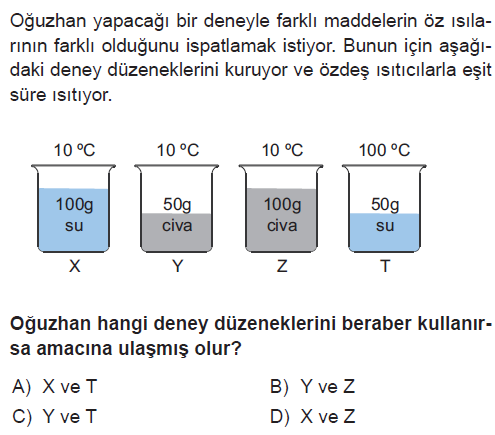 20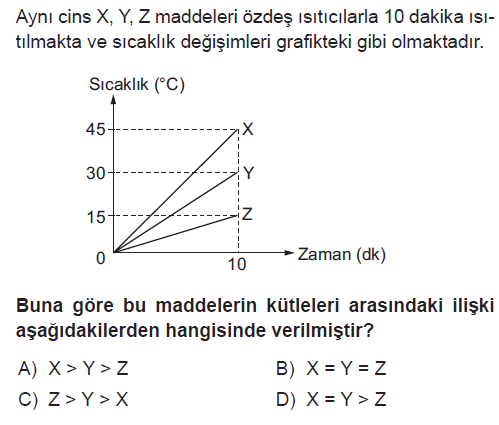 18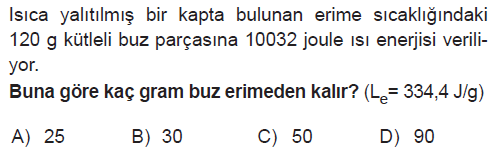 www.HangiSoru.com 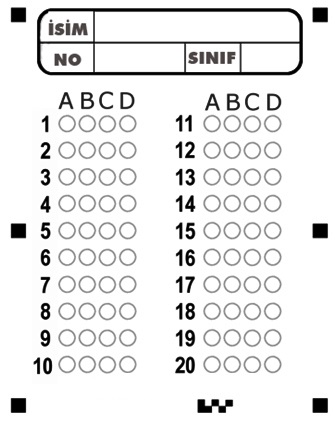 www.HangiSoru.com www.HangiSoru.com 19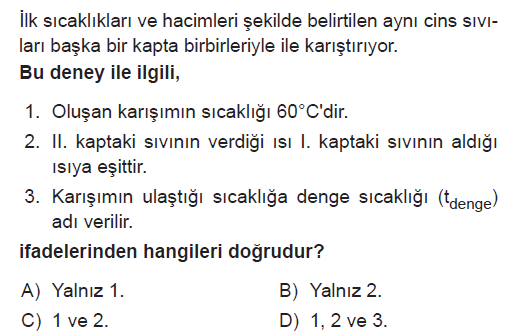 www.HangiSoru.com www.HangiSoru.com www.HangiSoru.com 